Knowledge Organiser - Mythological PaintingsKey Vocabulary Definition MythA traditional story made up in the past, often to explain an event, belief or customMythological paintingsPaintings relating to or based on mythsClassicalSomething that is from ancient Greek or Roman cultureNarrativeA piece of art that tells a story with colour and lines, instead of wordsCharacterA person or an animal in a piece of narrative artCharacteristicAn important thing about thing or a person which makes them what they aresettingThe place where a story takes placeMinotaurA monster which is half bull and half manArt Artist/Title 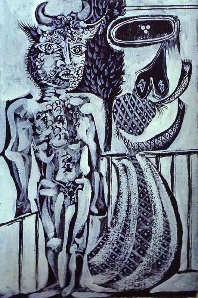 Pablo Picasso, Minotaur and his Wife, 1937 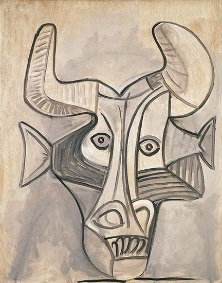 Pablo Picasso, Minotaur, 1933 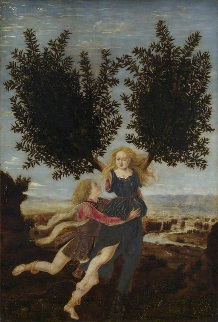 Antonio del Pollaiuolo, Apollo and Daphne, (c.1432-1498)  